Zoom Meeting Link: https://us06web.zoom.us/j/86570354388Meeting ID: 865 7035 4388Passcode: 12345For more information about the MRC, please contact Rebecca Mahan at (360) 417-23225:30	Welcome by Chair Tim CochnauerMotion to order more coastersMotion to order new GPS  for kelp projectMotion to order event tabling supplies (rack card holders)5:35	Call To Order / Introductions / Changes to Agenda5:40	Public Comment / Approval of Minutes	Approval February minutes.5:45	NWSC Update	NWSC monthly meeting – Alan Clark5:50	NWSC RFP for 2023-2025 – Discuss new and current projects.	Current Projects: Forage Fish Pigeon GuillemotOlympia Oysters RestorationCDS shell placement projectKelp monitoringEducation/OutreachElwha Beach StewardshipBiotoxinsNew Project ideas:Pinto Abalone – Pilot survey studySound Toxin collaborating with FeiroContinuing shell placement project and add seeded clutchValley Creek pocket beach/estuary noxious weed control/ native planting			6:50	Project Updates	Updates as necessary	6:50	Good of the Order6:55	Public Comment7:00	Adjourn      CLALLAM MRC MEETING AGENDA      CLALLAM MRC MEETING AGENDA      CLALLAM MRC MEETING AGENDAMarch 20, 20235:30 p.m. – 7:00 p.m. Hybrid Meeting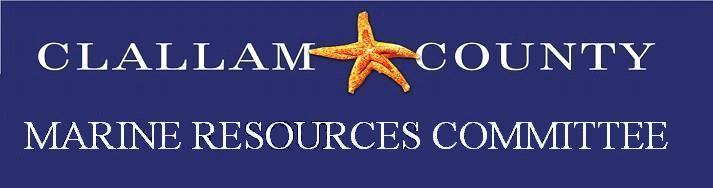 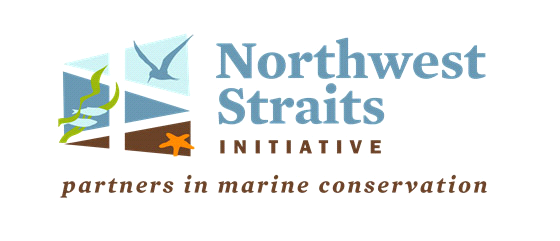 